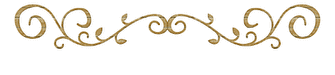 Bienvenido de vuelta de la señora Kelley!8-11-20Sra. jessie KelleyVoy a trabajar con los grados 1o,st4othy 5oth. Este es mi segundond año en King Springs, y 6oth año como consejero escolar. ¡Soy originaria del condado de Fayette, GA y una orgullosa graduada de GA Southern University! Vivo con mi marido y disfruto  viajando, yendo a la playa, haciendo ejercicio en HotWorx, y relajándome con Netflix y Amazon Prime!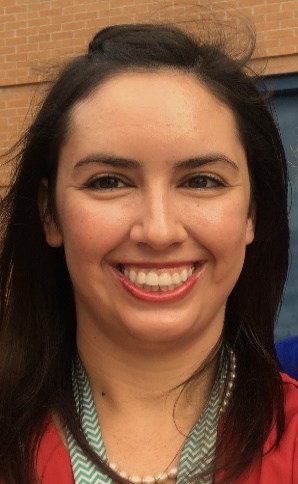 blog de consejería escolarhttps://kingspringscounselors.weebly.com/Incluye recursos externos y apoyo para estudiantes yfamilias, incluso durante el aprendizaje digital.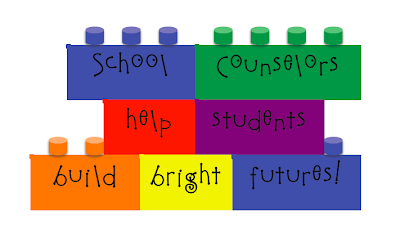 Un equipo, un objetivo, el éxito estudiantilNuestro personal ha estado trabajando muy duro estas últimas semanas y sabe que el aprendizaje virtual traerá sus propios desafíos, pero trabajemos todos juntos como una familia de KSE para apoyar a nuestros estudiantes de maneras que los desafían, inspirarán y motivarán a alcanzar el éxito. ¡Queremos darle las gracias sinceramente por todo lo que ha hecho y seguiremos haciendo por nuestros estudiantes!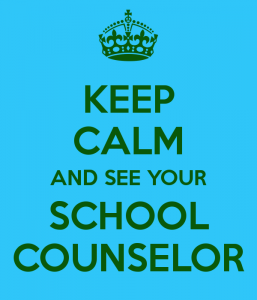 Servicios de asesoramiento prestadosLecciones de Consejería:  Enseñaré  cada aula una vez cada 2 semanas. Las lecciones se centrarán en ayudar a los estudiantes a alcanzar el éxito en la escuela y fuera de la escuela. Los temas pueden incluir,  entre otros, la  amistad, mostrar respeto, resolución de problemas, manejar conflictos, mentalidad de crecimiento y responsabilidad.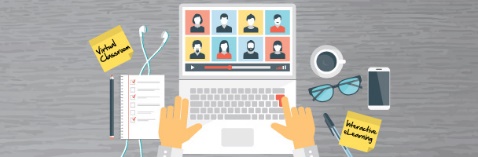 Grupos Pequeños:  Los consejeros escolares proporcionan grupos pequeños según lo determinen las necesidades escolares. Los temas pueden incluir cómo hacer amigos, aprender habilidades, cómo lidiar con el cambio familiar, enfrentar habilidades, pérdida, autoestima, autocontrol o manejar las emociones. Los grupos pequeños son una oportunidad para que los estudiantes se conecten entre sí y trabajen hacia un objetivo común.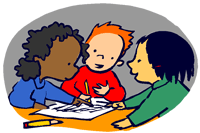 Asesoramiento individual:  Proporcionaré  asesoramiento individual a petición y según sea necesario. Nuestro objetivo como consejeros escolares es ayudar a los estudiantes a usar y desarrollar sus fortalezas para convertirse en el mejor estudiante y persona que puedan ser. Si usted tiene una inquietud o alguna pregunta sobre su hijo,  la mejor manera de comunicarse conmigo es por correo electrónico en  Jessica.Kelley@cobbk12.org.Estándares para Consejeros Escolares y Estudiantes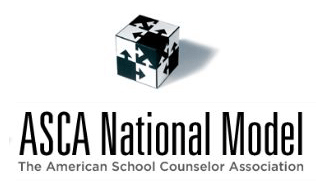 